We Can! Book 2 Revision  1. Listen and circle the correct number.  [Play CD1 26 or read.]10  11  13  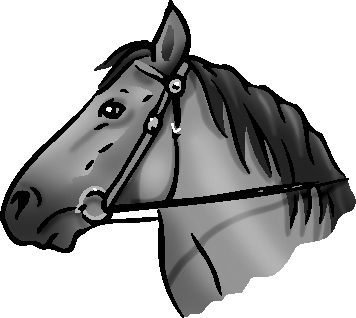 13  12  14  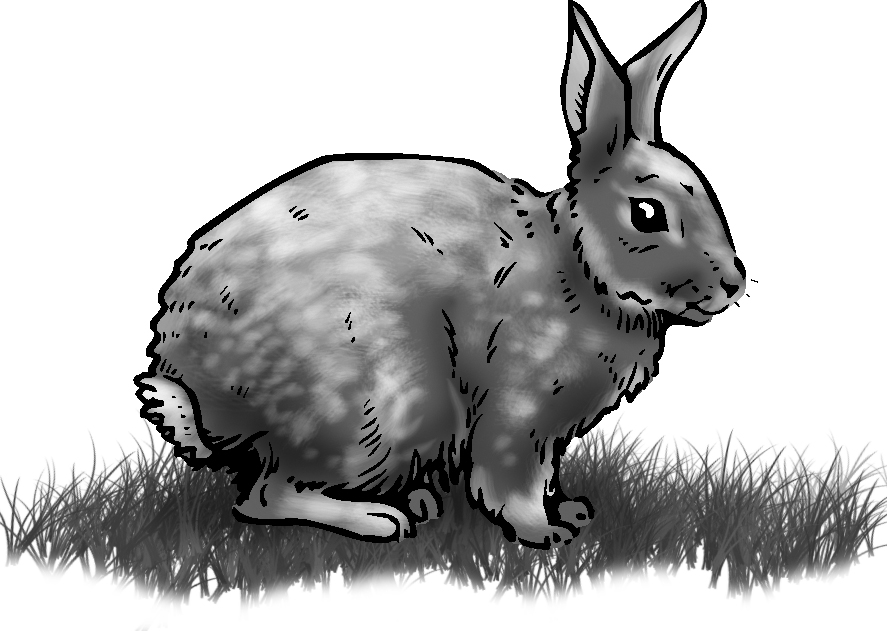 11	12  13    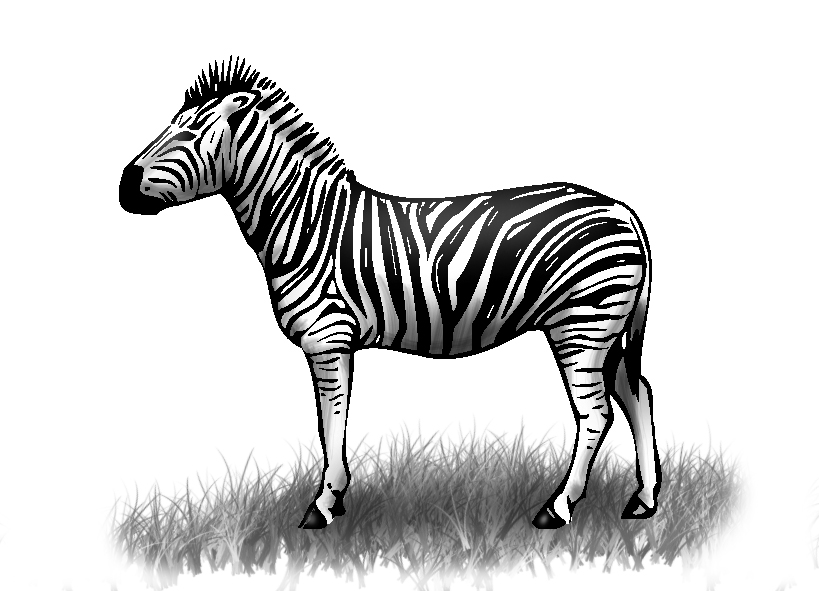 14  12  15  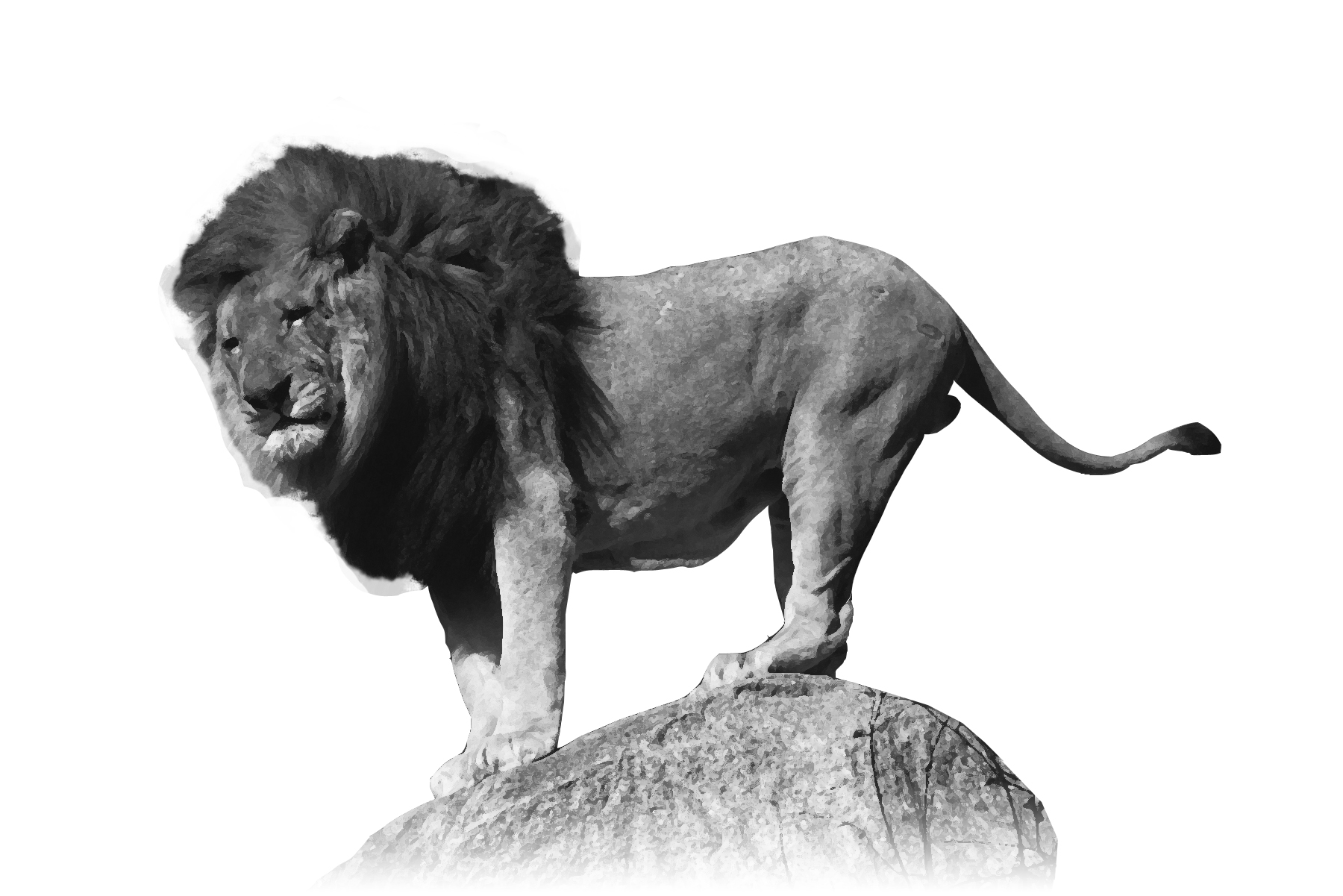 15  14  16  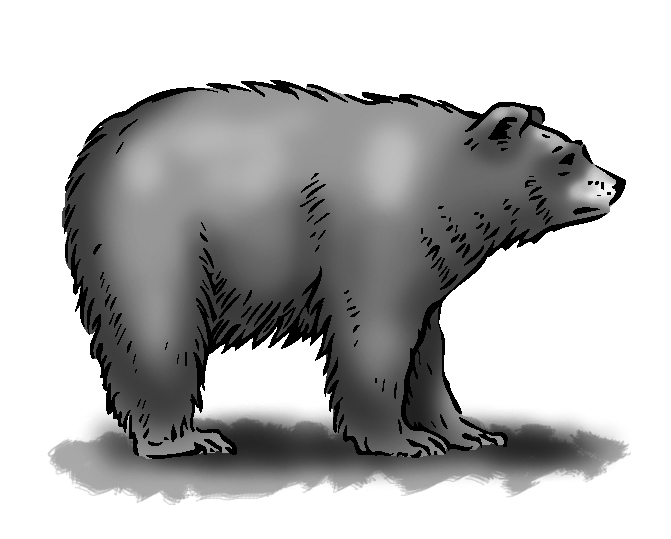 17  15  16   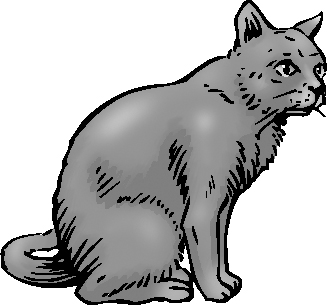 16  17  18   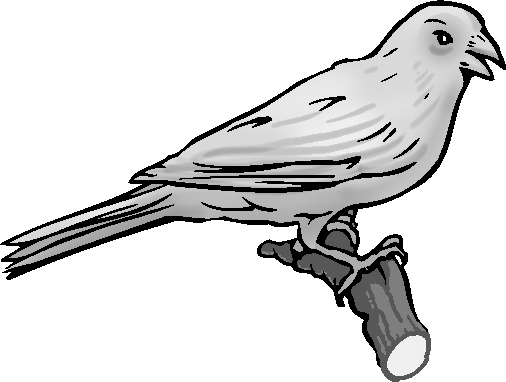 17  18  19   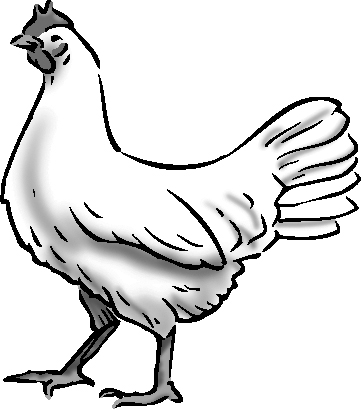 19  17  20   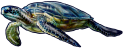 19  20  18   2. Listen  and write.[Play CD1 44 or read.]3. Listen and write.  [Play CD1 41 or read.]It’s sunny today. 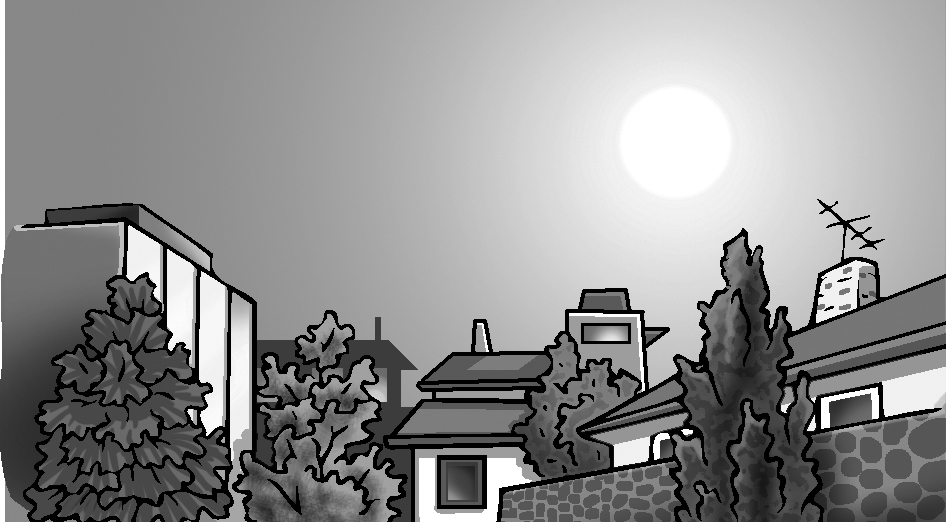 It’s sunny today .The sun is showing its face. It’s sunny today.  It’s sunny today .The sun is showing its face. It’s cloudy today. 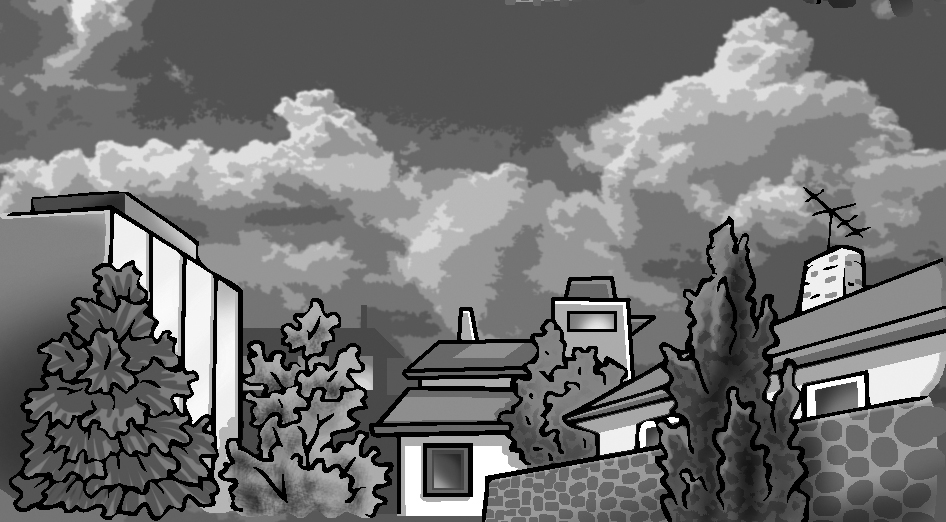 It’s cloudy today .The sun is hiding its face.It’s cloudy today .It’s cloudy today .The sun is hiding its face.It’s rainy today.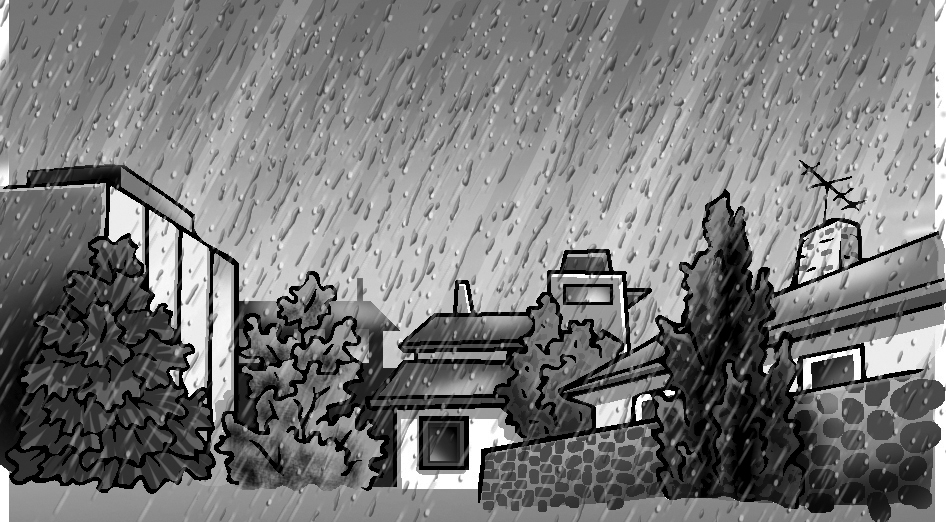 It’s rainy today .The sun is washing its face.It’s rainy today. It’s rainy today .The sun is washing its face.4. Read  and circle the correct word. 102030405060708090100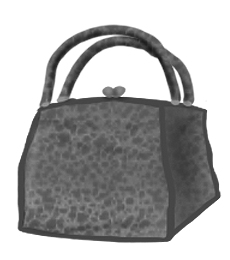 ball  bag  bed 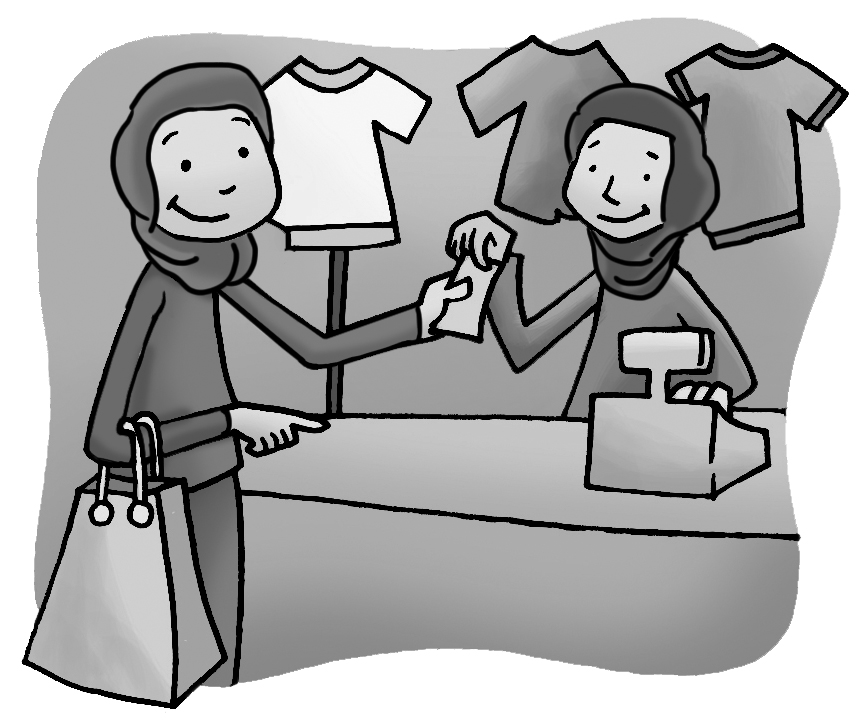 shop ship sheep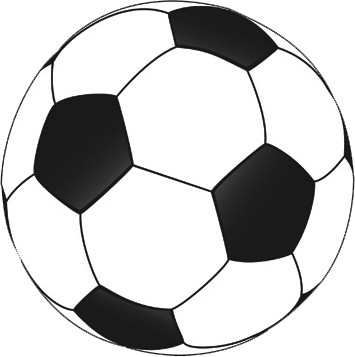 ball  bag  bed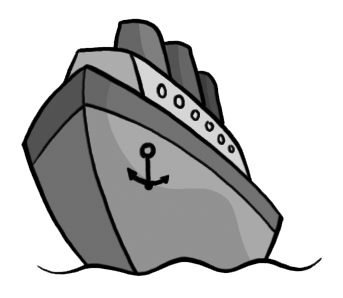 sheep shop ship 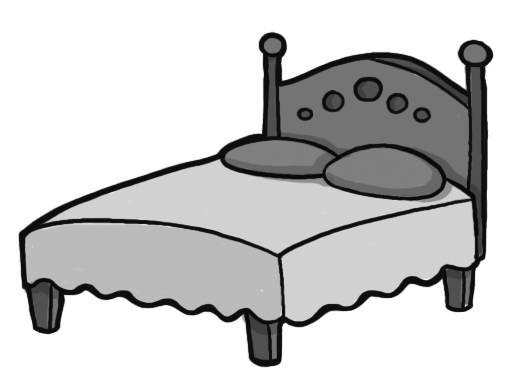 ball  bed bag  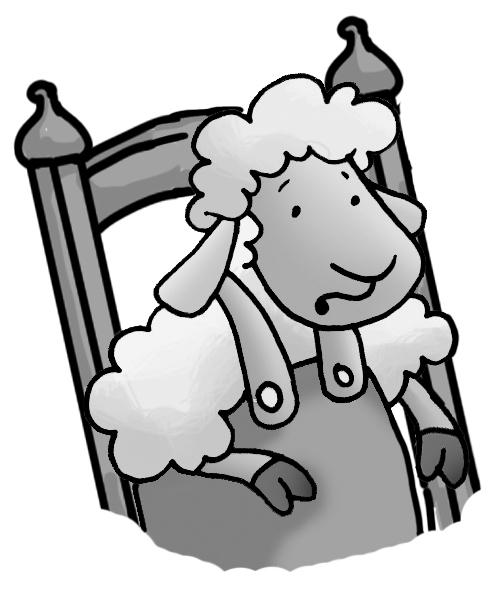 sheep shop ship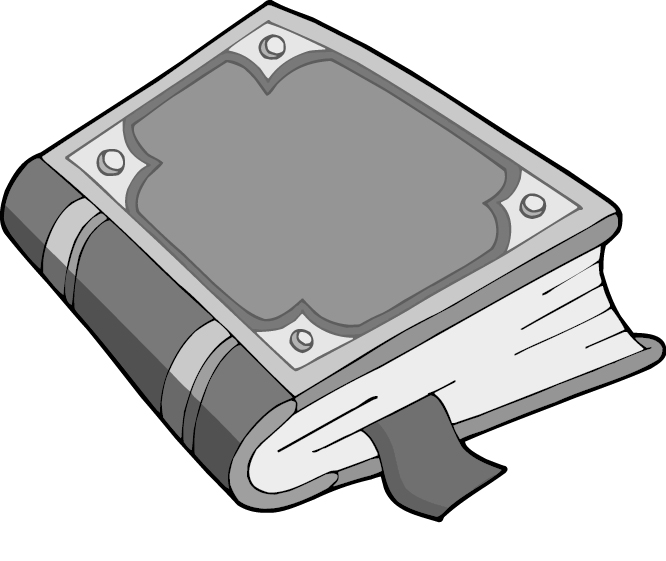 book  bed  bad 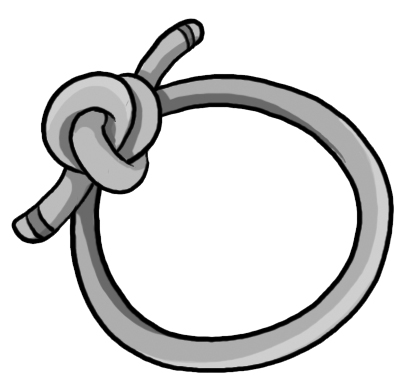 rope nose  rose 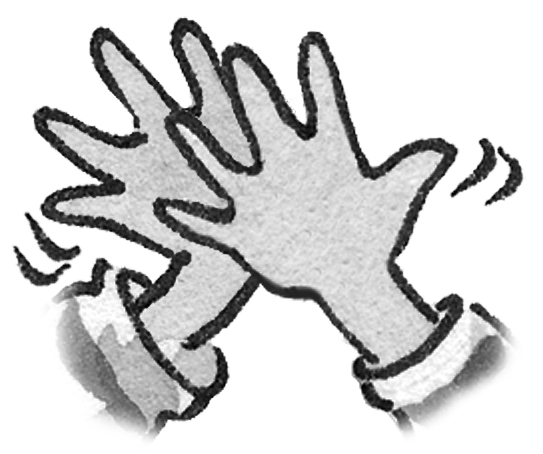 clap  crab  cup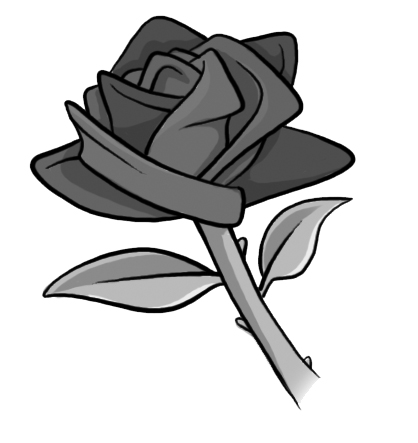 rope  nose rose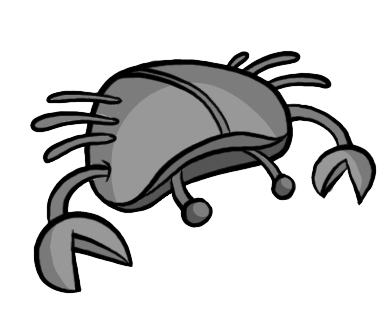 clap  crab  cup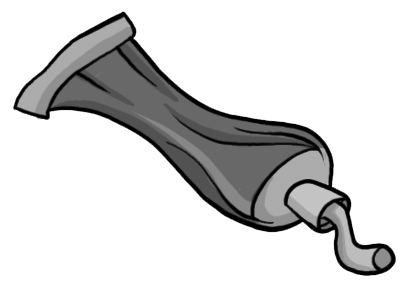 tub  tube  tape 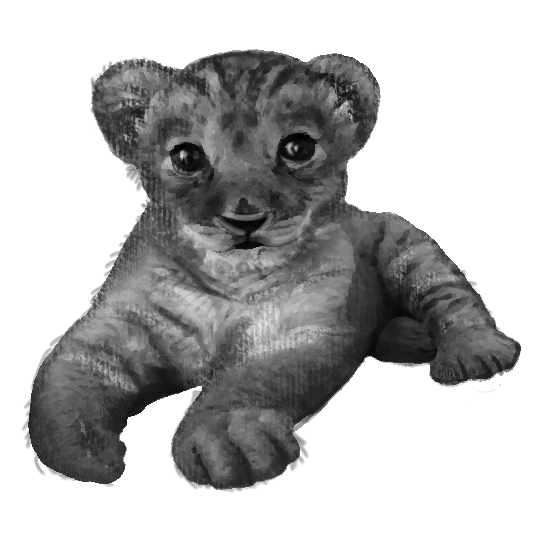 cup  cub  crab  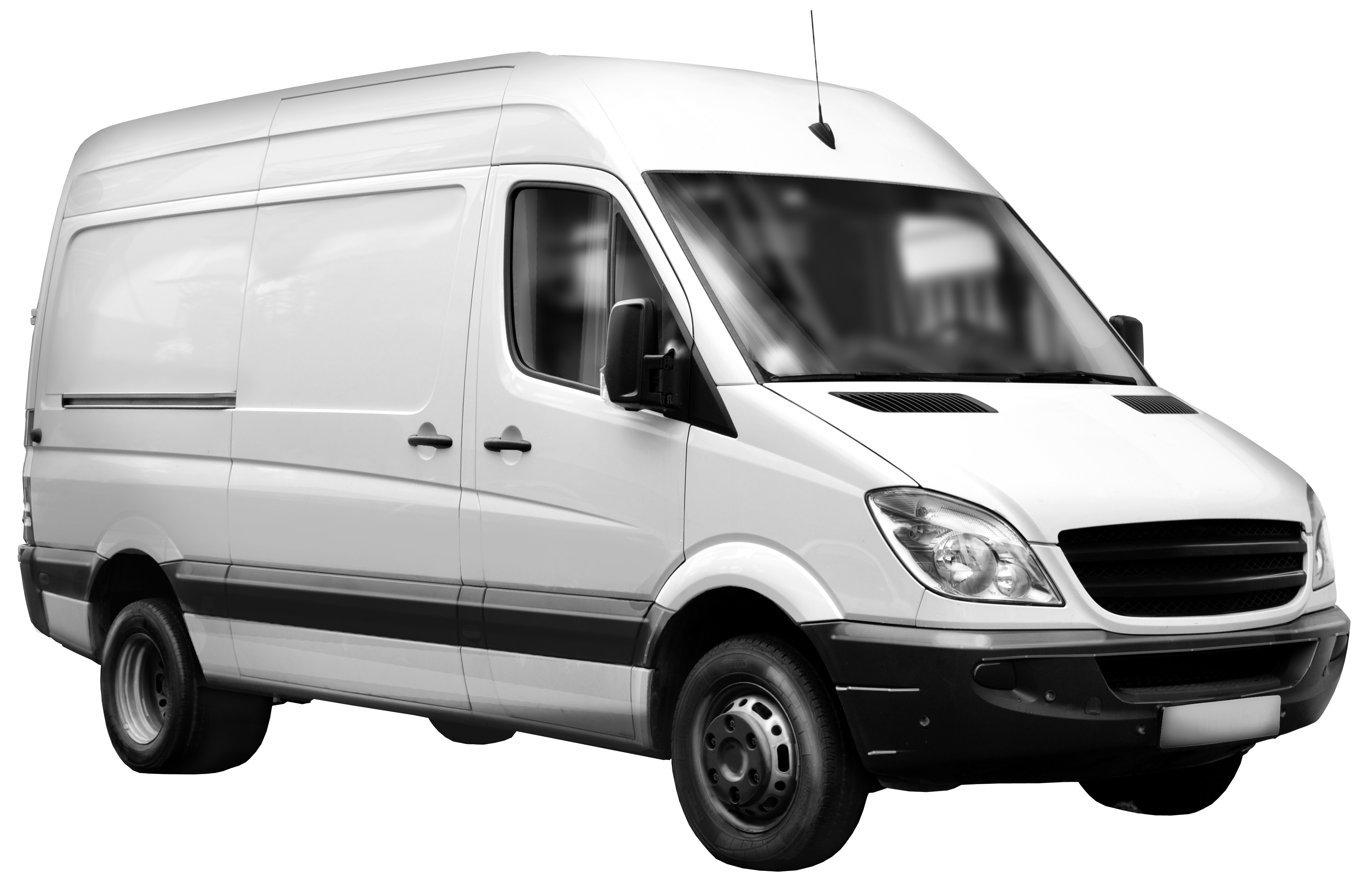 vase  van  seven  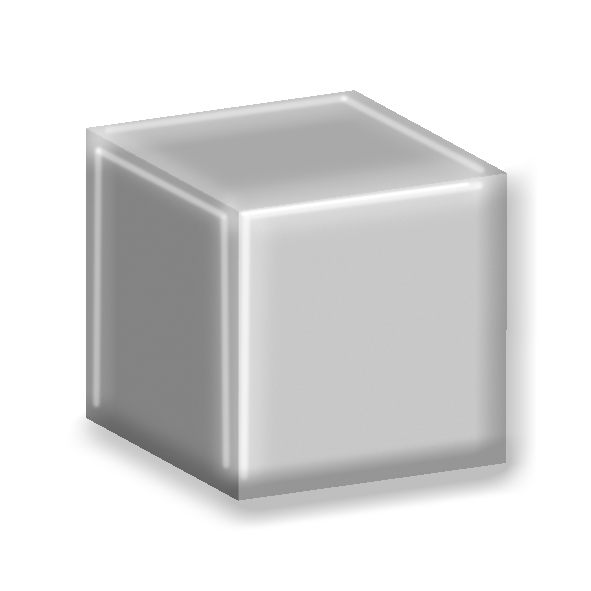 cup  cub  cube  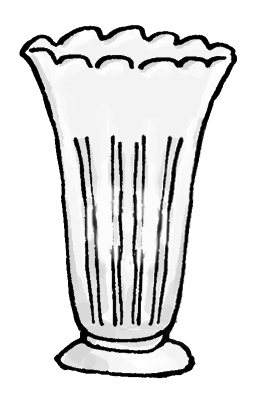 vase  van  seven  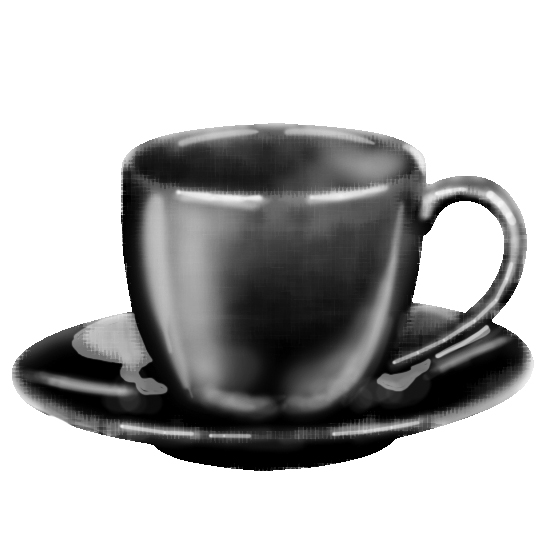 cube  cup  cub  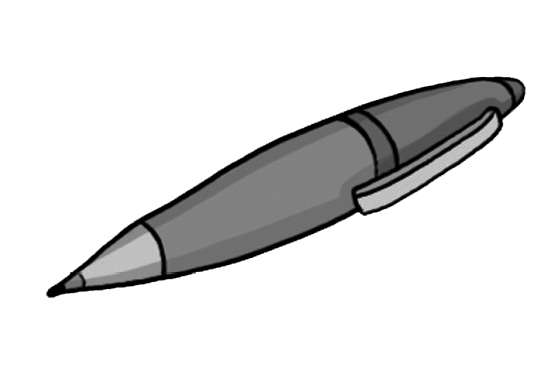 pen  plane  ten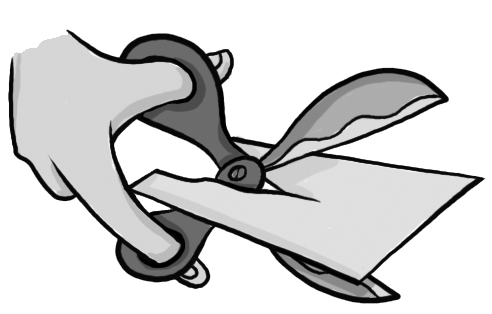 cut  cub  crab  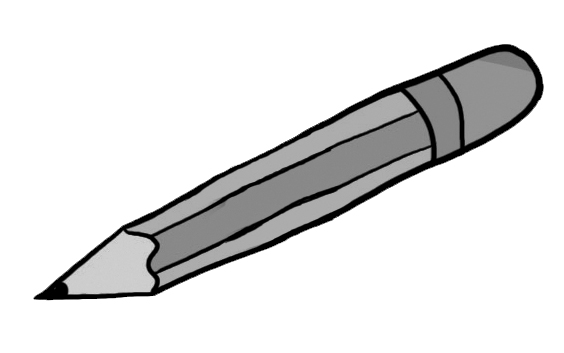 pen  pencil pens 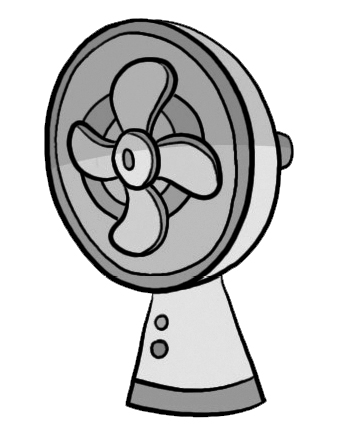 fan  fun  fish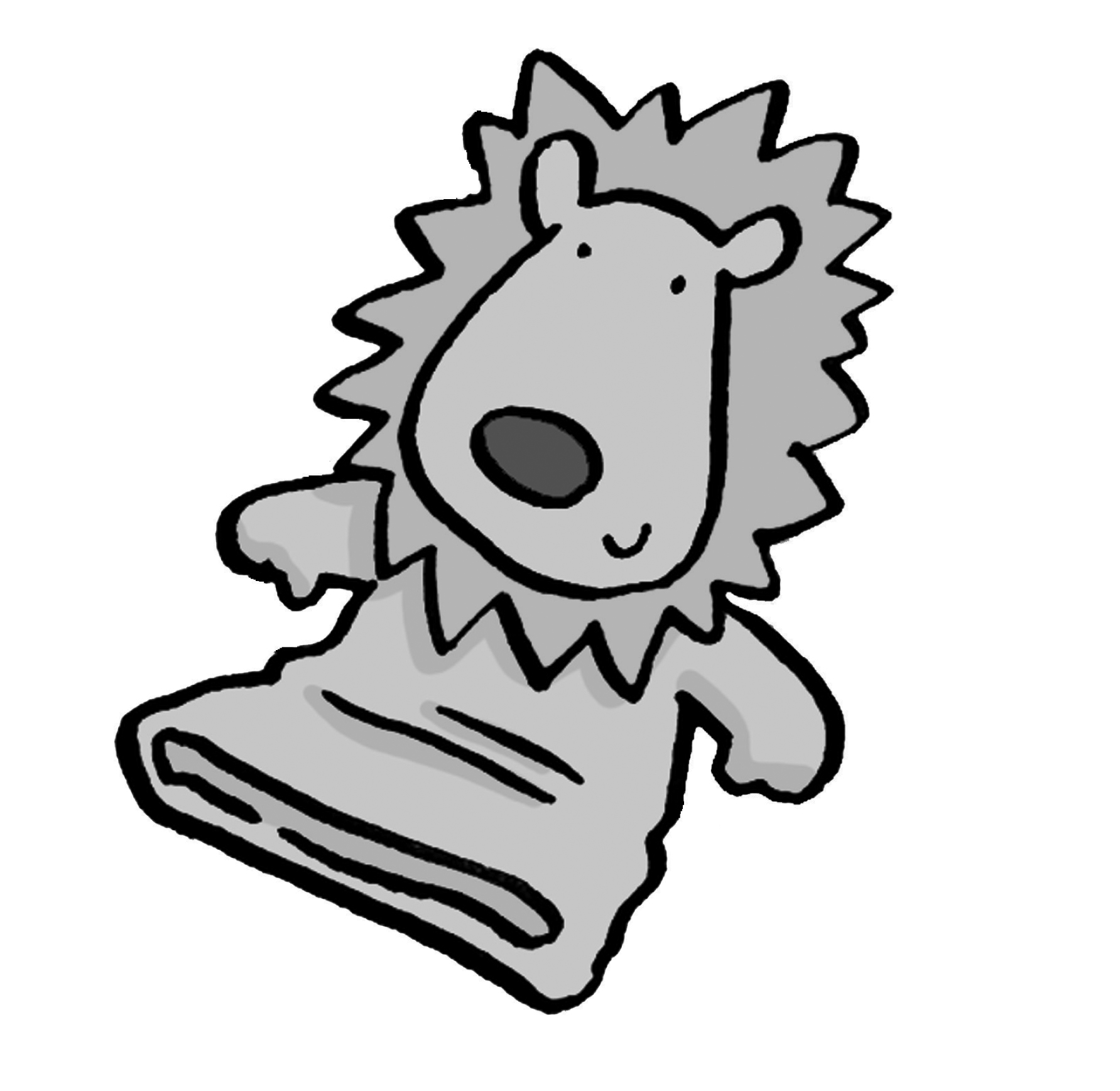 puppet  pen ten 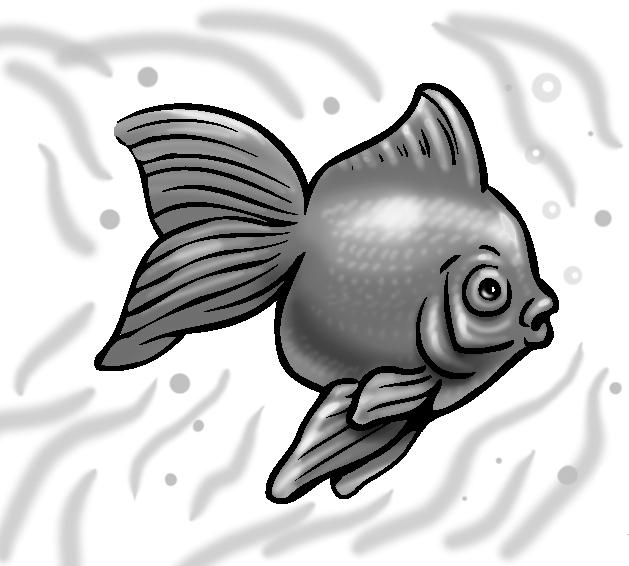 fan  fun  fish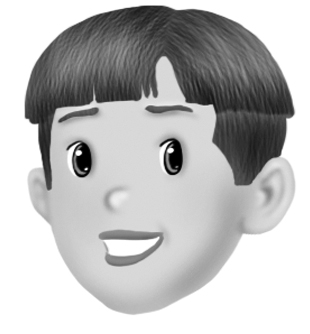 toy   boy   ball  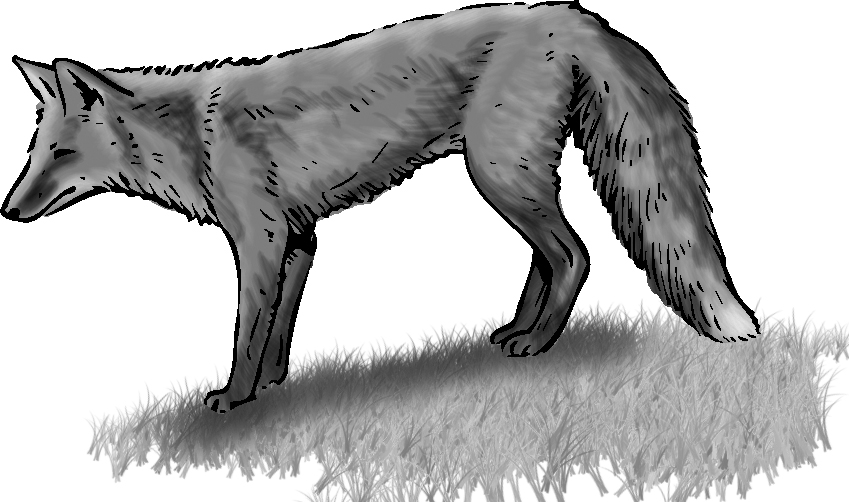 fox  box  ox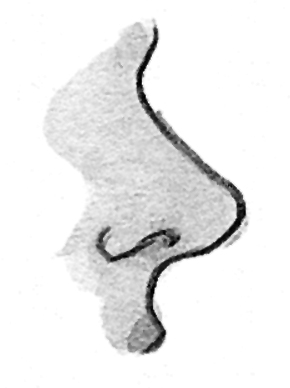 nose  rose  son 